EDUpoint Online výuka ve školách – efektivně a bez obav II. dílLektor Mgr. Lubor BrázdaPROGRAM:Úvod, zahájeníLektorský programZakončení, rozloučeníEDUpoint se uskutečnil 24. září 2020 v Benešově a zúčastnilo se jej 8 zástupců škol ORP Benešov.Úvod, zahájeníMgr. Lubor Brázda přivítal přítomné účastníky semináře.Lektorský programANOTACE Instalace a nastavení Office 365 a nastavení MS Teams – konfigurace obou systémů z hlediska správce.Zakončení, rozloučeníLektor se rozloučil s účastníky semináře.Zhodnocení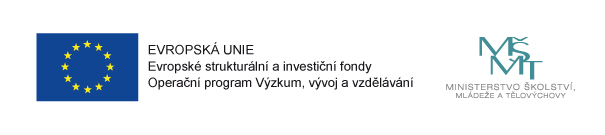 Setkání bylo přínosné, praktické. Účastníci byli s kvalitou i obsahem spokojeni. Lektor v závěru semináře nabídl, že bude-li někdo z účastníků potřebovat konzultace k tomuto tématu, bude jim rád k dispozici.Vzhledem ke stávající situaci spojené s epidemií Covid 19, jsme se rozhodli pokračovat v semináři, který vás provede dnes tolik aktuálním online vzděláváním ve školách. Tentokrát byl seminář primárně určen pro správce IT ve školách, nebo ty, kteří mají toto ve školách na starosti. Seminář pomohl s výběrem systému a instalací do školního prostředí. 